Palestra sobre Violência Doméstica e FamiliarNa tarde do dia 17/11/2023, às 13: 30 horas, na Casa de Convivência do Idoso, aconteceu uma palestra com o tema Violência Doméstica e Familiar para as famílias do Programa Bolsa Família e do Programa Nossa Gente Paraná da cidade e do interior, para alunos do Colégio Estadual Julio Giongo, funcionários municipais e população em geral. A palestra foi ministrada pela Policial Abiane Izolan Ribeiro, formada em Direito, Pós Graduada em Penal e Processo Penal, Pós Graduada em Segurança Pública, Pós Graduada em Violência Doméstica pela Universidade Federal de Goiás, é Policial Militar do Paraná e faz parte da Câmara Técnica da Patrulha Maria da Penha da Curitiba. A violência intrafamiliar ou violência doméstica, acontece dentro de casa ou unidade doméstica e geralmente é praticada por um membro da família que reside com a vítima. As agressões domésticas incluem: abuso físico, sexual e psicológico, a negligência e o abandono, tanto para mulheres, homens, crianças, adolescentes e idosos. Faça sua parte, denuncie, vamos ajudar a acabar com as violências.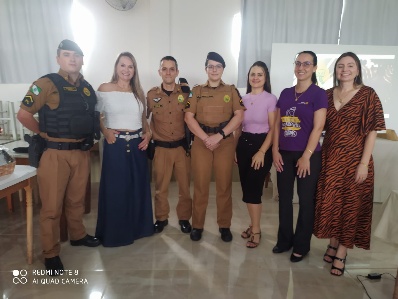 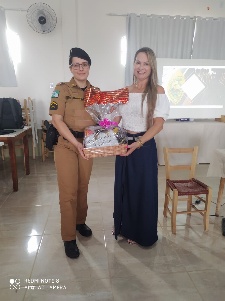 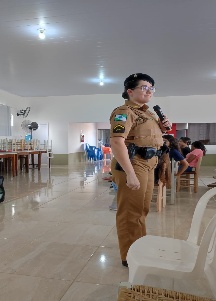 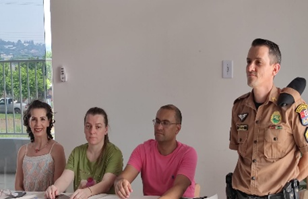 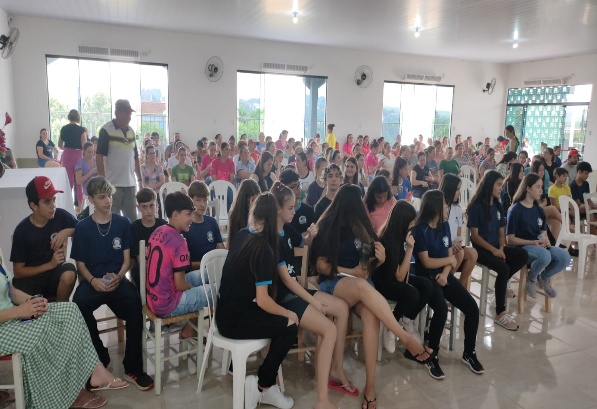 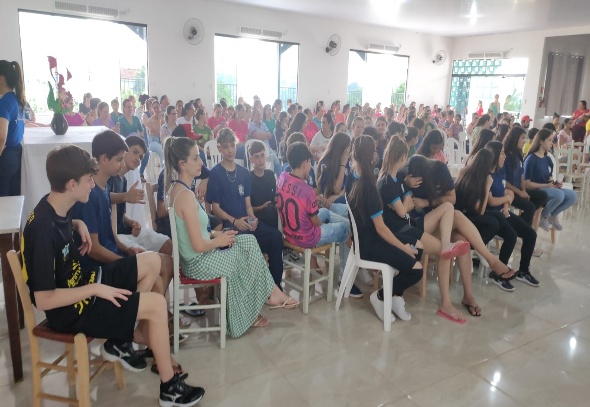 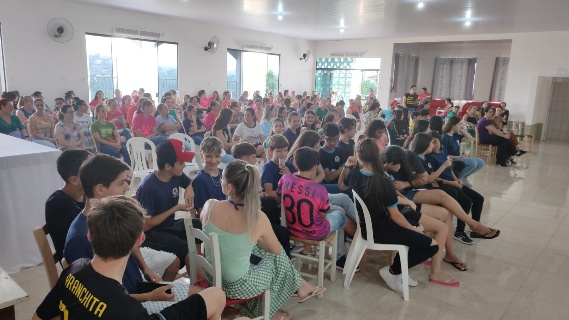 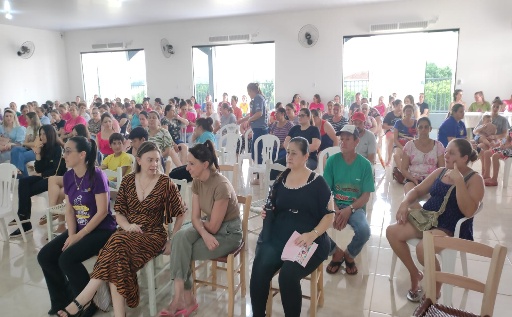 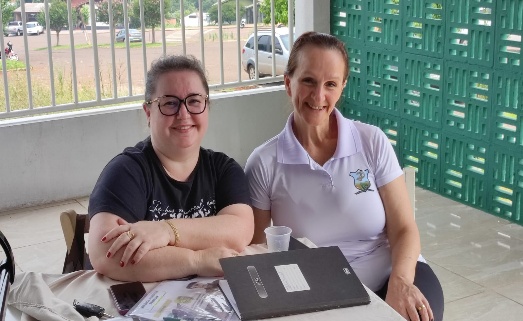 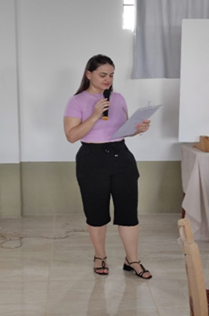 